PŘIHLÁŠKA 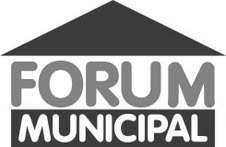 FORUM MUNICIPAL 2020Hotel JEZERKA – 4. - 6. květen 2020Základní CENA na osobu 11.000,- Kč plus DPH.  Na FORUM MUNICIPAL 2020 přihlašujeme Obec/městys/město   	_________________________________________________________ IČ / DIČ: 			________________________________________ tyto účastníky konference Fakturační adresa obce/městyse/města:  _______________________________________________________________________________________ UBYTOVÁNÍ	                         2 NOCI                     1 NOC (- 1000,- Kč)               ŽÁDNÉ (- 2.000,- Kč)             (zakroužkujte prosím)	 Za počet osob 2+  		minus 500,Kč/osobu Samostatný pokoj 		+ 500,-Kč / noc Kontaktní osoba za obec/městys/město  Nahlaste prosím požadavek na ubytování s konkrétní osobou. Chci být ubytován/a s touto osobou ______________________________________________________________________________________Požadavek na dietní stravování odešlete předem na mailovou adresu:info@municipal-centrum.cz.Dotazy na lektory můžete rovněž předem odeslat na uvedený mail. Adresa pro doručování přihlášek: MUNICIPAL – centrum vzdělávání a odborných služeb s.r.o.Pavla Šinclová – hlavní manažerka kongresu, e-mail: info@municipal-centrum.czID DS : 5t2sbce,  tel.   775 577 045, 583 453029www.municipal-centrum.czFB: MUNICIPAL – centrum vzdělávání a odborných služeb, s.r.o.Titul, jméno, příjmení funkce e-mail Titul, jméno a příjmení funkce e-mail telefon 